2012 Data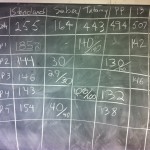 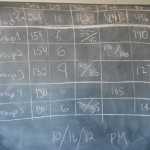 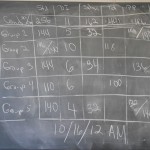 